LA PRATICA FA IL MAESTRO – VAJA DELA MOJSTRA1. Che cosa ti piace mangiare? Kaj rad ješ? Po smislu.2. Che cosa ha comprato Alberto? Kaj je kupil Alberto?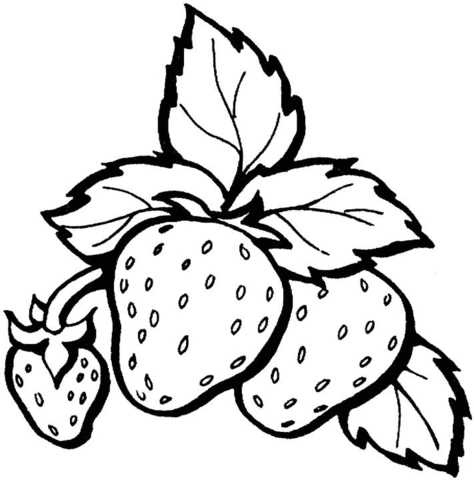 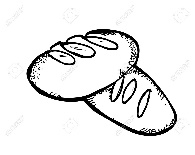 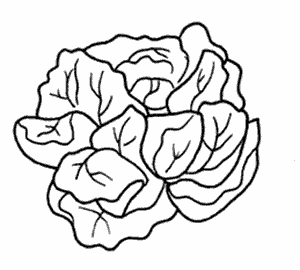 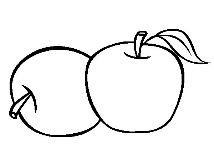 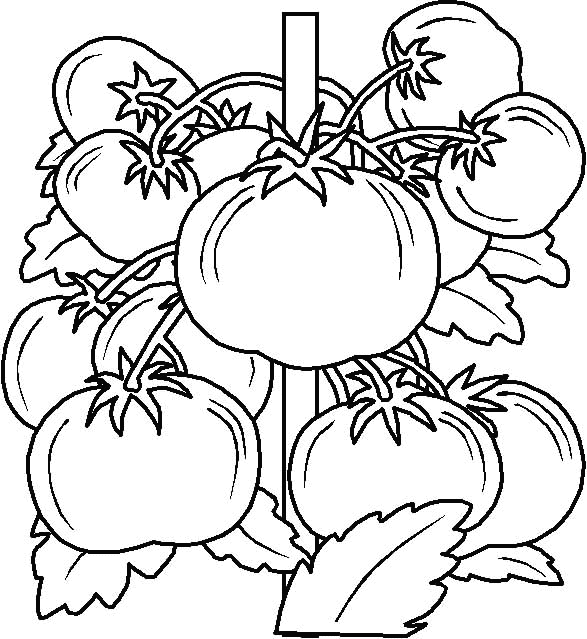 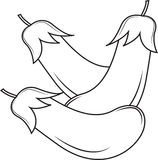 Alberto ha comprato delle FRAGOLE, del PANE, dell'INSALATA, delle MELE, dei POMODORI e delle MELANZANE.3. Scrivi e colora. Napiši in pobarvaj.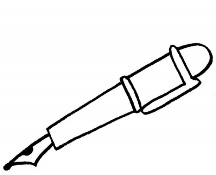 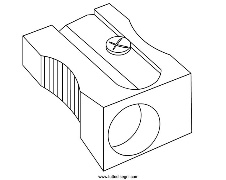 È una PENNA verde.                                 È un TEMPERINO blu.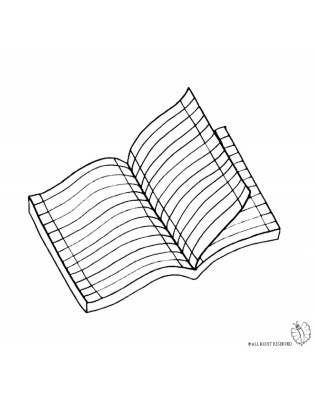 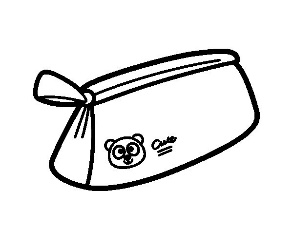 È un QUADERNO bianco.                        È un ASTUCCIO rosso.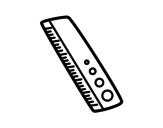 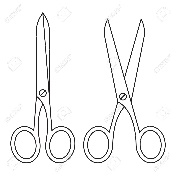 È un RIGHELLO verde.                          Sono delle _FORBICI rosa.4. Disegna. Nariši.una  penna  gialla > EN RUMEN NALIVNIKtre  temperini  rossi > TRIJE RDEČI ŠILČKIcinque  gomme  verdi > PET ZELENIH RADIRKdue  libri  blu > DVE TEMNO MODRI KNJIGI5. Completa la cartolina. Dopolni razglednico. PO SMISLU.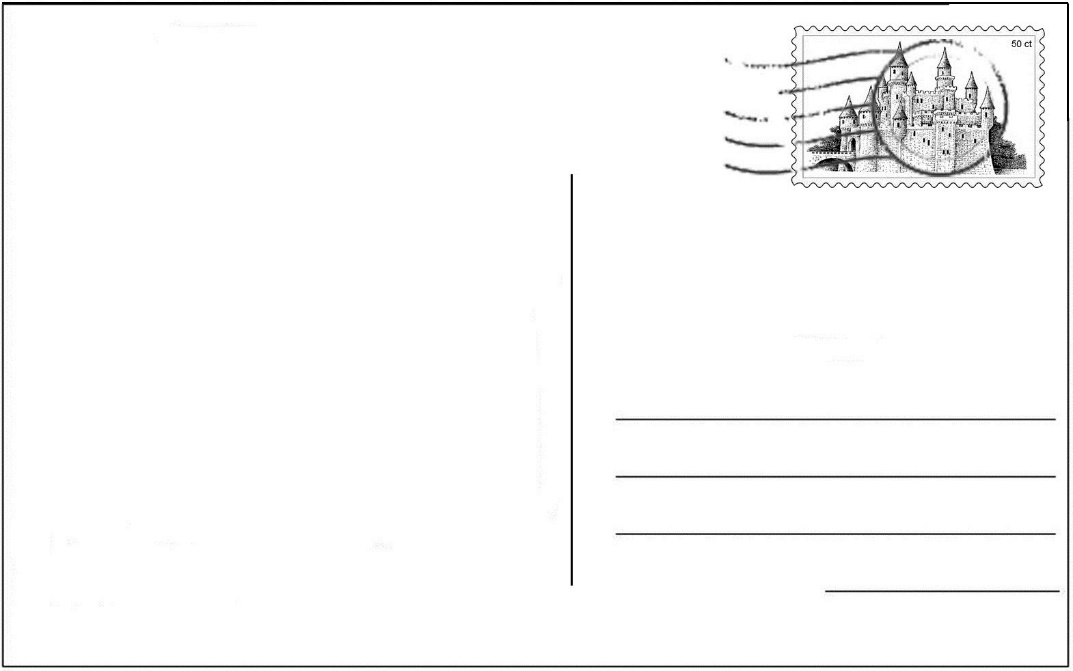 6. Abbina. Poveži.> Traduci. Prevedi.a. Kako ti je ime? Ime  mi je Nicolò.b. Kako se napiše tvoje ime? N –I – C – O – L – O-.c. Koliko let imaš/Koliko si star? Imam deset let.d. Od kod si? Sem iz Rima. 7. Completa. Dopolni.> LUNEDÌ, MARTEDÌ, MERCOLEDÌ, GIOVEDÌ, VENERDÌ, SABATO, DOMENICA8. Traduci. Prevedi.fragola > JAGODApisello > GRAHcavolo > ZELJEpeperone > PAPRIKApatata > KROMPIRcetriolo > KUMARApera> HRUŠKApomodoro > PARADIŽNIKverdura > ZELENJAVAfrutta > SADJEa. Come ti chiami?                                      b. Come si scrive il tuo nome?c. Quanti anni hai?d. Di dove sei?e. Quale colore ti piace? _C_ Ho dieci anni._D_ Sono di Roma._E_ Mi piace verde._B_ enne - i - ci - o - elle – o_A_ Mi chiamo Nicolò.